	Supplementary MaterialExtracellular vesicles from amnion-derived mesenchymal stem cells ameliorate hepatic inflammation and fibrosis in ratsMasatsugu Ohara, Shunsuke Ohnishi, Hidetaka Hosono, Koji Yamamoto,Kohei Yuyama, Hideki Nakamura, Qingjie Fu, Osamu Maehara, Goki Suda, and Naoya Sakamoto* Correspondence:  Dr. Shunsuke Ohnishi 	sonishi@pop.med.hokudai.ac.jpSupplementary Data Figure and Figure legendSupplementary Figure 1. Characterization of NF-EVs. (A) Size distribution of the particles measured with the qNano system. (B) Western blot analysis with anti-CD81 antibody. NF, normal skin fibroblast; EV, extracellular vesicle.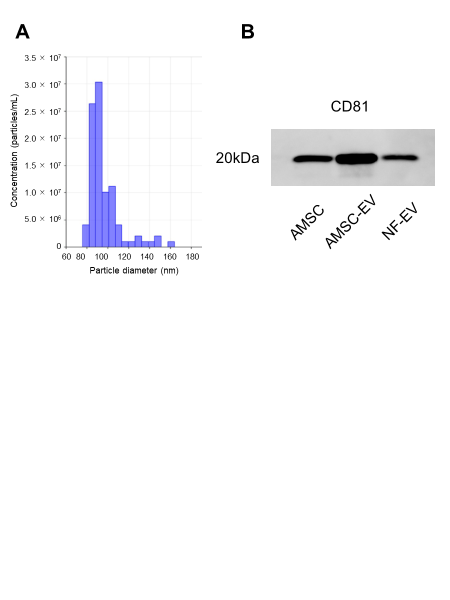 Supplementary Figure 2. Effect of AMSC-EVs in rats with HFD-induced steatohepatitis. (A) Expression of CD163. **p < 0.01 versus control. Scale bar, 200 μm. AMSC, amnion-derived mesenchymal stem cell; EV, extracellular vesicle; HFD, high-fat diet.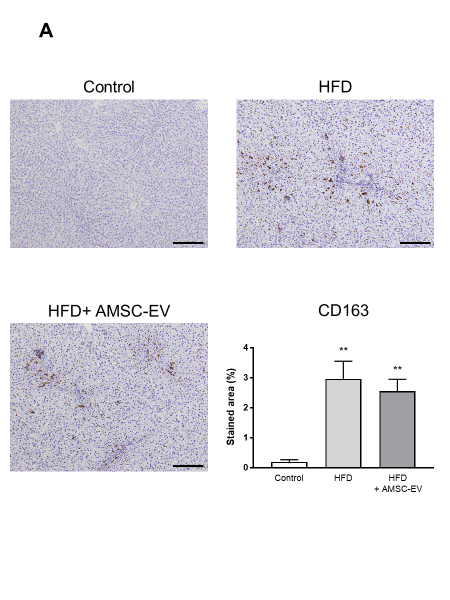 